الجمهورية الجزائرية الديمقراطية الشعبيةRépublique Algérienne Démocratique et Populaireوزارة التعليم العالي والبحث العلميMinistère de L’enseignement Supérieur et de La recherche Scientifique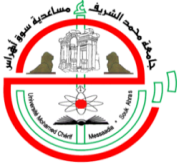 الرقم :......./ ....../......                                                                             الرقم :                                                         ............/............/.......سوق أهراس في : ...............................شهادة الترتيبيشهد رئيس قسم ..........................................................................................................................................أن الطالب (ة) ..................................................................................................................................................المولود (ة) بتاريخ ......../............/........بـــ.......................................................................................................رقم التسجيل..................................................................................................................................................قد تحصل (ت) على المرتبة .....................من دفعته (ا) و التي عددها...................................................سلمت هذه الشهادة للمعني بناءا على طلبه (ا) لاستعمالها في ملف الترشح للماستر بجامعةمحمد الشريف مساعدية سوق أهراس.رئيس القسم